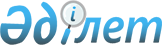 "Ауылдық елді мекендерге жұмыс істеуге және тұруға келген денсаулық сақтау, білім беру, әлеуметтік қамсыздандыру, мәдениет, спорт және ветеринария мамандарына әлеуметтік қолдау шараларын ұсыну" мемлекеттік қызмет регламентін бекіту туралы
					
			Күшін жойған
			
			
		
					Павлодар облысы Лебяжі аудандық әкімдігінің 2012 жылғы 12 желтоқсандағы N 374/44 қаулысы. Павлодар облысының Әділет департаментінде 2013 жылғы 15 қаңтарда N 3337 тіркелді. Күші жойылды - Павлодар облысы Лебяжі аудандық әкімдігінің 2013 жылғы 18 маусымдағы N 190/41 қаулысымен      Ескерту. Күші жойылды - Павлодар облысы Лебяжі аудандық әкімдігінің 18.06.2013 N 190/41 қаулысымен.      РҚАО ескертпесі:

      Мәтінде авторлық орфография және пунктуация сақталған.

      Қазақстан Республикасының 2000 жылғы 27 қарашадағы «Әкімшілік рәсімдер туралы» Заңының 9-1-бабына, Қазақстан Республикасының 2001 жылғы 23 қаңтардағы «Жергілікті мемлекеттік басқару және өзін-өзі басқару туралы» Заңының 31-бабына, Қазақстан Республикасы Үкіметінің 2010 жылғы 20 шілдедегі «Жеке және заңды тұлғаларға көрсетілетін мемлекеттік қызметтер тізілімін бекіту туралы» № 745 қаулысына сәйкес Лебяжі ауданы әкімдігі ҚАУЛЫ ЕТЕДІ:



      1. Қоса берілген «Ауылдық елдi мекендерге жұмыс iстеуге және тұруға келген денсаулық сақтау, бiлiм беру, әлеуметтiк қамсыздандыру, мәдениет, спорт және ветеринария мамандарына әлеуметтiк қолдау шараларын ұсыну» мемлекеттік қызмет регламенті бекітілсін.



      2. Осы қаулы алғаш ресми жарияланғаннан кейін күнтізбелік он күн өткен соң қолданысқа енгізіледі.      Аудан әкімі                                А. Құрманова

Павлодар облысы       

Лебяжі ауданы әкімдігінің  

2012 жылғы 12 желтоқсандағы 

№ 374/44 қаулысымен бекітілді 

«Ауылдық елдi мекендерге жұмыс iстеуге және тұруға келген

денсаулық сақтау, бiлiм беру, әлеуметтiк қамсыздандыру,

мәдениет, спорт және ветеринария мамандарына әлеуметтiк қолдау

шараларын ұсыну» мемлекеттік қызмет регламенті 

1. Жалпы ережелер

      1. Осы регламент «Ауылдық елдi мекендерге жұмыс iстеуге және тұруға келген денсаулық сақтау, бiлiм беру, әлеуметтiк қамсыздандыру, мәдениет, спорт және ветеринария мамандарына әлеуметтiк қолдау шараларын ұсыну» мемлекеттік қызметін (бұдан әрі – мемлекеттік қызмет) көрсету тәртібін белгілейді.



      2. Көрсетілетін мемлекеттiк қызмет нысаны: автоматтандырылмаған.



      3. Мемлекеттік қызмет Қазақстан Республикасы Үкіметінің 2011 жылғы 31 желтоқсандағы № 51 қаулысымен бекітілген «Ауылдық елдi мекендерге жұмыс iстеуге және тұруға келген денсаулық сақтау, бiлiм беру, әлеуметтiк қамсыздандыру, мәдениет, спорт және ветеринария мамандарына әлеуметтiк қолдау шараларын ұсыну» мемлекеттiк қызмет стандарты (бұдан әрі - стандарт) негізінде көрсетіледі.



      4. Мемлекеттік қызмет Павлодар облысы, Лебяжі ауданы, Аққу ауылы, Вс. Иванова 94, телефоны 8 (71839) 21534 мекенжайында орналасқан ауылдық аумақтарды дамыту бойынша аудандық өкілетті орган «Лебяжі ауданының экономика және бюджеттік жоспарлау бөлімі» Мемлекеттік мекемесімен (бұдан әрі – өкілетті орган) көрсетіледі.



      5. Көтерме жәрдемақы және бюджеттiк кредит түрiндегi әлеуметтiк қолдау шаралары не қызмет көрсетуден бас тарту туралы дәлелдi жауап көрсетiлетiн мемлекеттiк қызметтiң нәтижесi болып табылады.



      6. Мемлекеттiк қызмет демалыс және мереке күндерiн қоспағанда, жұмыс күндерi, кезек күту тәртiбiмен, алдын ала жазылусыз және жеделдетiлген қызмет көрсетусiз, 13-00-ден 14-30 сағатқа дейiнгi түскi үзiлiспен, 9-00-ден 18-30 сағатқа дейiн көрсетiледi.



      7. Мемлекеттiк қызмет ауылдық елдi мекендерге жұмыс iстеуге және тұруға келген денсаулық сақтау, бiлiм беру, әлеуметтiк қамсыздандыру, мәдениет, спорт және ветеринария мамандарына: қалаларда және өзге де елдi мекендерде тұрып жатқан және ауылдық елдi мекендерде жұмыс iстеуге және тұруға тiлек бiлдiрген денсаулық сақтау, бiлiм беру, әлеуметтiк қамсыздандыру, мәдениет, спорт және ветеринария мамандықтары бойынша жоғары және жоғарыдан кейiнгi, техникалық және кәсiптiк, ортадан кейiнгi бiлiм беру ұйымдарының түлектерiне, сондай-ақ көрсетілген білімі бар мамандарға (бұдан әрi – тұтынушылар) ұсынылады.



      8. Мемлекеттік қызмет көрсету мерзімдері:



      1) тұтынушы стандарттың 11-тармағында белгiленген қажеттi құжаттарды тапсырған сәттен бастап:



      күнтiзбелiк отыз тоғыз күн iшiнде көтерме жәрдемақы төленедi;



      күнтiзбелiк отыз екi күн iшiнде осы Регламентке 2-қосымшаға сәйкес нысан бойынша Келiсiм жасасу рәсiмi жүзеге асырылады және Келiсiм жасалғаннан кейiн отыз жұмыс күнi iшiнде тұрғын үй сатып алу немесе салу үшiн бюджеттiк кредит ұсынылады;



      әлеуметтiк қолдау шараларын ұсынудан бас тартылған жағдайда үш жұмыс күнi iшiнде уәкiлеттi орган тұтынушыға дәйектелген жауап жолдайды;



      2) тұтынушы өтiнiш берген күнi сол жерде көрсетiлетiн мемлекеттiк қызметтi алуға дейiн күтудiң ең жоғарғы шектi уақыты - он минуттан аспайды;



      3) тұтынушы өтiнiш берген күнi сол жерде көрсетiлетiн мемлекеттiк қызметтi пайдаланушыға қызмет көрсетудiң ең көп уақыты - отыз минуттан аспайды.



      9. Стандарттың 11-тармағында көрсетiлген дәйексiз құжаттарды ұсыну фактiсi бас тарту үшiн негiз болып табылады. 

2. Мемлекеттiк қызмет көрсету үдерiсi кезiнде

iс-әрекеттердiң (өзара iс-әрекеттердiң) сипаттамасы

      10. Мемлекеттiк қызмет көрсету үдерiсi кезiнде мынадай құрылымдық-функционалды бiрлiктер (бұдан әрi – бірліктер) қатыстырылған:



      1) уәкiлеттi органның маманы;



      2) уәкiлеттi органның бастығы;



      3) аудан әкiмi аппаратының маманы;



      4) аудан әкiмi аппаратының басшысы;



      5) аудан әкiмдiгi;



      6) сенiм бiлдiрiлген өкiлдiң (агенттiң) өкiлi;



      7) сенiм бiлдiрiлген өкiлдiң (агенттiң) бастығы.



      11. Әрбiр әкiмшiлiк iс-әрекеттердi (рәсiмдердi) орындаудың мерзiмiн көрсетумен әрбiр бірлік бойынша әкiмшiлiк iс-әрекеттердiң (рәсiмдердiң) кезектiлiгi мен өзара iс-әрекеттердiң мәтiндiк кестелiк сипаттамасы регламенттiң 1-қосымшасында көрсетiлген.



      12. Мемлекеттiк қызмет көрсету үдерiсiндегi әкiмшiлiк iс-әрекеттердiң логикалық кезектiлiгi және бірлік арасындағы өзара байланысты көрсететiн схема регламенттiң 2-қосымшасында көрсетiлген.



      13. Мемлекеттiк қызмет алу үшiн тұтынушыдан сұраныс түскен мезгiлден бастап мемлекеттiк қызметтiң нәтижесiн бергенге дейiнгi мемлекеттiк қызмет жүзеге асыру кезеңдерi:



      1) тұтынушы стандарттың 11-тармағында белгiленген қажеттi құжаттарды қоса отырып уәкiлеттi органға өтiнiш тапсырады;



      2) уәкiлеттi орган құжаттарды қабылдауды және тiркеудi жүзеге асырады және тұрақты түрде жұмыс iстейтiн комиссияға қарастыру үшiн жолдайды;



      3) тұрақты түрде жұмыс iстейтiн комиссия түскен құжаттарды қарастырады және аудан әкiмдiгiне әлеуметтiк қолдау шараларын көрсетудi немесе бас тартуды ұсынады;



      4) әлеуметтiк қолдау шараларын ұсынудан бас тартылған жағдайда, уәкiлеттi орган дәлелдi жауап жiбередi;



      5) қолдаған жағдайда әкiмдiк әлеуметтiк қолдау шараларын ұсыну туралы қаулы қабылдайды және оны уәкiлеттi орган және/немесе сенiм бiлдiрiлген өкiлге (агентке) жолдайды;



      6) уәкiлеттi орган, сенiм бiлдiрiлген өкiл (агент) және тұтынушы Келiсiм жасайды;



      7) тұрғын үй сатып алуға немесе салуға кредит берiлген кезде:



      уәкiлеттi орган сенiм бiлдiрiлген өкiлдiң (агент) шотына қаражат аударады;



      сенiм бiлдiрiлген агент тұрғын үй сатып алуға және салуға бюджеттiк кредиттi ресiмдеу рәсiмiн жүзеге асырады;



      8) көтерме жәрдемақы ұсынылған кезде уәкiлеттi орган тұтынушының жеке шотына көтерме жәрдемақысын аударады.



      14. Мемлекеттiк қызмет көрсету үшiн құжаттарды қабылдауды уәкiлеттi органның бiр маманы және сенiм бiлдiрiлген өкiлдiң (агент) бiр маманы жұмыс күнi iшiнде ауылдық аумақтарды дамыту жөнiндегi ауданның уәкiлеттi органының жұмыс кестесi негiзiнде жүзеге асырады. 

3. Мемлекеттік қызмет көрсететін лауазымды

тұлғалардың жауапкершілігі

      15. Мемлекеттік қызмет көрсету тәртібін бұзғаны үшін лауазымды тұлғалар Қазақстан Республикасының заңдарымен көзделген жауапкершілікте болады.

«Ауылдық елдi мекендерге жұмыс   

iстеуге және тұруға келген денсаулық

сақтау, бiлiм беру, әлеуметтiк   

қамсыздандыру, мәдениет, спорт және

ветеринария мамандарына әлеуметтiк

қолдау шараларын ұсыну»     

мемлекеттiк қызмет регламентiне 

1-қосымша             

Әкiмшiлiк iс-әрекеттердiң (рәсiмдердiң) кезектiлiгi мен өзара

iс-әрекеттерiнiң сипаттамасы 1-кесте. 

Құрылымдық-функционалды

бiрлiктердiң iс-әрекеттерiнiң сипаттамасы      кестенiң жалғасы:      кестенiң жалғасы:      кестенiң жалғасы:

      2-кесте. Пайдалану нұсқалары. 

Негiзгi үдерiс – әлеуметтiк қолдау шараларын ұсыну

туралы шешiм бекiтiлген жағдайда      кестенiң жалғасы:

      3-кесте. Пайдалану нұсқалары. 

Баламалы үдерiс - әлеуметтiк қолдау шараларын ұсынудан

бас тарту туралы шешiм бекiтiлген жағдайда

«Ауылдық елдi мекендерге жұмыс   

iстеуге және тұруға келген денсаулық

сақтау, бiлiм беру, әлеуметтiк   

қамсыздандыру, мәдениет, спорт және

ветеринария мамандарына әлеуметтiк

қолдау шараларын ұсыну»     

мемлекеттiк қызмет регламентiне 

2-қосымша              

Ауылдық елді мекендерге жұмыс істеуге және тұруға келген

Денсаулық сақтау, білім беру, әлеуметтік қамсыздандыру,

мәдениет, спорт және ветеринария мамандарына әлеуметтік қолдау

шараларын ұсыну сұлбасы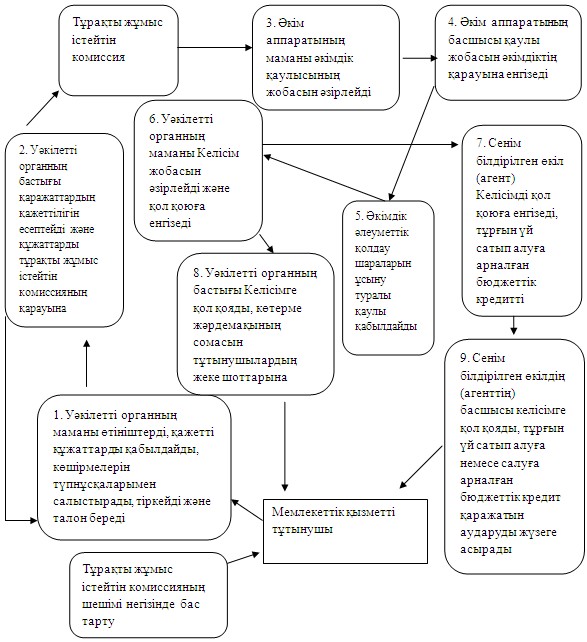 
					© 2012. Қазақстан Республикасы Әділет министрлігінің «Қазақстан Республикасының Заңнама және құқықтық ақпарат институты» ШЖҚ РМК
				Негiзгi үдерiстiң (жұмыстар барысының, ағынының) iс-әрекеттерiНегiзгi үдерiстiң (жұмыстар барысының, ағынының) iс-әрекеттерiНегiзгi үдерiстiң (жұмыстар барысының, ағынының) iс-әрекеттерiНегiзгi үдерiстiң (жұмыстар барысының, ағынының) iс-әрекеттерiIс-әрекеттiң

(жұмыс

барысының,

ағынының)

реттiк нөмiрi123Бірліктің атауыУәкiлеттi органның

маманыУәкiлеттi

органның бастығыӘкiм

аппаратының

маманыIс-әрекеттiң

(үдерiстiң,

рәсiмнiң,

операцияның)

атауы және

оның

сипаттамасыӨтiнiштердi, қажеттi

құжаттарды

қабылдайды,

көшiрмелерiн

тұпнұсқаларымен

салыстырғаннан кейiн

тiркейдi және талон

бередiҚаражаттардың

қажеттiлiгiн

есептейдi және

құжаттарды

тұрақты жұмыс

iстейтiн

комиссияның

қарауына

енгiзедiӘкiмдiк

қаулысының

жобасын

әзiрлейдi

және оны

келiсiмге

жолдайдыАяқтау нысаны

(деректер,

құжат,

ұйымдық-өкiмгерлiк

шешiм)Құжаттар жинағын

құрастыру, қолхат

беруӘлеуметтiк

қолдау шараларын

ұсыну немесе

одан бас тарту

туралы тұрақты

жұмыс iстейтiн

комиссияның

шешiмiӘкiмдiк

қаулысының

жобасыОрындау

мерзiмi30 минут5 күнтізбелік күн7 күнтізбелік күнКелесi

iс-әрекеттiң

нөмiрi234Негiзгi үдерiстiң (жұмыстар барысының, ағынының) iс-әрекеттерiНегiзгi үдерiстiң (жұмыстар барысының, ағынының) iс-әрекеттерiНегiзгi үдерiстiң (жұмыстар барысының, ағынының) iс-әрекеттерiНегiзгi үдерiстiң (жұмыстар барысының, ағынының) iс-әрекеттерi4567Әкiм

аппаратының

басшысыАудан

(облыстық

маңызы бар

қала)

әкiмдiгiУәкiлеттi органның

маманыСенiм

бiлдiрiлген өкiл

(агент)Қаулы жобасын

әкiмдiктiң

отырысының

күн тәртiбiне

енгiзедiМамандарға

әлеуметтiк қолдау

шараларын ұсыну

туралы қаулы

қабылдайдыКелiсiм жобасын

дайындайды және қол

қоюға енгiзедiКелiсiм жобасын

қол қоюға

енгiзедiӘкiмдiк қаулысының

жобасыӘкiмдiк

қаулысыКелiсiмКелiсiм2 күнтізбелік күн8 күнтізбелік күн3 күнтізбелік күн2 күнтізбелік күн678Негiзгi үдерiстiң (жұмыстар барысының, ағынының) iс-әрекеттерiНегiзгi үдерiстiң (жұмыстар барысының, ағынының) iс-әрекеттерiНегiзгi үдерiстiң (жұмыстар барысының, ағынының) iс-әрекеттерiНегiзгi үдерiстiң (жұмыстар барысының, ағынының) iс-әрекеттерiIс-әрекеттiң

(жұмыстар

барысының,

ағынының)

реттiк нөмiрi8910Бірліктің атауыУәкiлеттi органның

бастығыСенiм бiлдiрiлген

өкiлдiң (агенттiң)

басшысыУәкiлеттi органның

бастығыIс-әрекеттiң

(үдерiстiң,

рәсiмнiң,

операцияның)

атауы және

оның

сипаттамасыКелiсiмге қол

қоядыКелiсiмге қол

қоядыКөтерме

жәрдемақының

сомасын

тұтынушылардың

жеке шоттарына

аударадыАяқтау нысаны

(деректер,

құжат,

ұйымдық-

өкiмгерлiк

шешiм)КелiсiмКелiсiмАқылы тапсырмаОрындау

мерзiмi1 күнтізбелік күн1 күнтізбелік күн7 күнтізбелік күнКелесi

iс-әрекеттiң

нөмiрi91011Негiзгi үдерiстiң (жұмыстар барысының, ағынының) iс-әрекеттерiНегiзгi үдерiстiң (жұмыстар барысының, ағынының) iс-әрекеттерi1112Сенiм бiлдiрiлген өкiл (агент)Сенiм бiлдiрiлген өкiлдiң (агенттiң) басшысыТұрғын үй сатып алу немесе салу үшiн

бюджеттiк кредиттi ресiмдеу үрдiсiн

жүзеге асырадыТұрғын үй сатып алу немесе салу үшiн

бюджеттiк кредит қаражатын аударуды жүзеге

асырадыҚарыз және кепiл шарттарыАқылы тапсырма28 күнтізбелік күн2 күнтізбелік күнНегiзгi үдерiс (жұмыстар барысы, ағыны)Негiзгi үдерiс (жұмыстар барысы, ағыны)Негiзгi үдерiс (жұмыстар барысы, ағыны)Уәкiлеттi органның

маманыУәкiлеттi органның

бастығыӘкiм аппаратының

маманы№ 1 iс-әрекет

Өтiнiштердi, қажеттi

құжаттарды

қабылдайды,

тұпнұсқаларымен салыстырғаннан кейiн

тiркейдi және

қолхаттарды бередi

(30 мин)№ 2 iс-әрекет

Қаражаттардың

қажеттiлiгiн

есептейдi және

құжаттарды тұрақты

жұмыс iстейтiн

комиссияның қарауына

енгiзедi (5 күнтізбелік күн)№ 3 iс-әрекет

Әкiмдiк қаулысының

жобасын әзiрлейдi

және оны келiсiмге

жолдайды (7 күнтізбелік күн)№ 5 iс-әрекет

Келiсiмнiң жобасын

әзiрлейдi және қол

қою үшiн енгiзедi

(4 күнтізбелік күн)№ 7 iс-әрекет

Келiсiмге қол қояды

(1 күнтізбелік күн)№ 9 iс-әрекет

Көтерме

жәрдемақысының

сомасын тұынушылардың

жеке есеп-шотына

аударады

(7 күнтізбелік күн)Негiзгi үдерiс (жұмыстар барысы, ағыны)Негiзгi үдерiс (жұмыстар барысы, ағыны)Негiзгi үдерiс (жұмыстар барысы, ағыны)Әкiм аппаратының

басшысыСенiм бiлдiрiлген

өкiлдiң (агенттiң)

өкiлiСенiм бiлдiрiлген

өкiлдiң (агенттiң)

басшысы№ 4 iс-әрекет

Қаулының жобасын

әкiмдiктiң отырысының

күн тәртiбiне

енгiзедi

(3 күнтізбелік күн)№ 6 iс-әрекет

Келiсiмнiң жобасын

қол қою үшiн

енгiзедi (1 күнтізбелік күн)№ 8 iс-әрекет

Келiсiмге қол қояды

(1 күнтізбелік күн)№ 10 iс-әрекет

Тұрғын үйдi алу

немесе салу үшiн

бюджеттiк кредиттi

ресiмдеудi жүзеге

асырады (28 күнтізбелік күн)№ 11 iс-әрекет

Тұрғын үй сатып алуға

немесе салуға

бюджеттiк кредиттiң

қаражаттарын аударуды

жүзеге асырады

(2 күнтізбелік күн)Баламалы үдерiс (жұмыстар барысы, ағыны)Баламалы үдерiс (жұмыстар барысы, ағыны)Уәкiлеттi органның

маманыУәкiлеттi органның бастығы№ 1 iс-әрекет

Өтiнiштердi, қажеттi құжаттарды

қабылдайды, көшiрмелерiн

тұпнұсқаларымен салыстырады, тiркейдi

және қолхатты бередi (30 мин)№ 2 iс-әрекет

Қаражаттардың қажеттiлiгiн есептейдi және

құжаттарды тұрақты жұмыс iстейтiн

комиссияның қарауына енгiзедi

(5 күнтізбелік күн)№ 3 iс-әрекет

Дәйектемесiз құжаттарды ұсынған жағдайда,

тұрақты жұмыс iстейтiн комиссияның

шешiмiнiң негiзiнде тұтынушыға себебiн

көрсете отырып жазбаша бас тарту туралы

жауап жолдайды (3 күнтізбелік күн)